          Уважаемые жители! 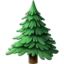 В ближайшие дни в Свердловской области установится положительная температура воздуха, которая напомнит о предстоящем начале дачного сезона. Находясь на природе, не забывайте, что вместе с тем начался и пожароопасный период! В этой связи Департаментом  ГЖиСН СО запускается цикл видеороликов, посвященных борьбе с лесными пожарами. Сделать свой вклад в сохранение природы просто: Соблюдайте правила пожарной безопасности. Поделитесь этой публикацией со своими близкими / друзьями / коллегами. Запишите контакты «горячей линии» в мобильный телефон: 112 / 8-800-10-09-400 / 258-65-94. Сохраним природу вместе!